Guión - Descripción básica del proyecto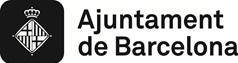 SOBRE LA ENTIDADDATOS BÁSICOSNombre y NIF del/de la solicitante.BREVE DESCRIPCIÓN DE LA ENTIDADTrayectoria, objetivo y valores en los cuales se sustenta su actividad. Año de fundación, años de actividad, objetivos y valores. PRINCIPALES PROYECTOS I/O SERVICIOS DESARROLLADOSNúmero de proyectos realizados durante 2017, duración (meses), entidades colaboradoras, si procede, beneficiarios directos (colectivo, barrio, distrito, otros). BASE SOCIAL Y RECURSOS HUMANOS DE SOLICITANTENúmero de personas asociadas, asalariadas, voluntarias. FINANCIACIÓN DE LA ENTIDAD Ingresos y gastos del año 2017 (del conjunto de la entidad). En caso de no disponer de los datos de cierre del año 2017, introducir una previsión. Porcentajes de  financiación propia, privada y pública respeto al total de ingresos. B. SOBRE EL PROYECTO PRESENTADO SUBVENCIÓNIDENTIFICACIÓNPersona de contacto responsable del proyecto y teléfono o mail de contacto, denominación, ámbito temático y programa al cual se presenta (según Documento básico 1 de la solicitud de subvención), lugar de realización, otras entidades colaboradoras en este proyecto, fecha de inicio y de finalización del proyecto. FUNDAMENTOS I CALIDAD DEL PROYECTO BREVE DESCRIPCIÓN DEL PROYECTOExplicación general sobre el tema del proyecto y de las actividades. JUSTIFICACIÓN DEL PROYECTOAntecedentes del proyecto, justificación de la su necesidad, valores que promueve, voluntad de permanencia en el tiempo. DESTINATARIOS DEL PROYECTOBreve descripción del colectivo destinatario del proyecto. Describir, si procede, la participación del colectivo destinatario en el proceso de ejecución y seguimiento del proyecto. OBJECTIVOSObjetivo general, finalidad genérica del proyecto. PERSPECTIVA DE GÉNERODescripción de la aplicación de la perspectiva de género en el proyecto.PLAN DE EJECUCIÓN I EVALUACIÓN DEL PROYECTOAcciones indispensables para conseguir cada uno de los resultados, con los indicadores que medirán si se han conseguido los resultados, las personas que participaran y las fechas de inicio y fin de cada actividad. PLAN DE COMUNICACIÓN Y DIFUSIÓN DEL PROYECTOMetodología y organización de la comunicación: descripción de las acciones comunicativas, mensaje que se quiere dar, el público objetivo y los productos que se desarrollaran (carteles, dípticos, trípticos, banderolas, web u otros sistemas de difusión). SOLIDEZ Y FINANCIACIÓNRECURSOS NECESSARIOS PARA DESARROLLAR EL PROYECTORecursos humanos (número de personas y horas necesarias para el desarrollo del proyecto, recursos propios o ajenos), infraestructurales, ya sean propios (locales, instalaciones, equipos técnicos) como ajenos previstos en régimen de alquiler o compra, y materiales. PLAN DE VIABILIDAD ECONÓMICA DEL PROYECTO - PRESUPUESTO GENERALGastos previstos: por conceptos, total de gastos previstos. Ingresos previstos: por conceptos, total de ingresos previstos.Balance final: ingresos menos gastos (el importe resultante debe ser zero).PLAN DE REVALORACIÓN DEL PROYECTOAspectos o contenidos del proyecto que se podrían reformular en caso que se produzca una disminución de los ingresos previstos.  Fecha y firma de la persona solicitante y sello de la entidad